 [TOIMIJAN NIMI] Hiilijalanjälki VUONNA 2022Introteksti, voi olla esimerkiksi jotain tämän suuntaista: Suomen partiolaiset tavoittelevat hiilineutraaliutta vuoteen 2030 mennessä. Tämän tavoitteen tueksi [toimijan nimi] ovat laskeneet toimintansa hiilijalanjäljen. Laskelman on tarkoitus tukea päästövähennystavoitteiden asettamista. Tutustu Hiilineutraali partio 2030 -suunnitelmaan.Hiilijalanjälki VUONNA 2022Hiilijalanjälki vuonna 2022 oli xxx t CO2E. Päästöt muodostuivat hankituista palveluista (x %), hankinnoista (x %), tapahtumien ja koulutuksien järjestämisestä (x %) …. ja matkustamisesta (x %).Yhden osallistujan päiväkohtainen hiilijalanjälki oli. 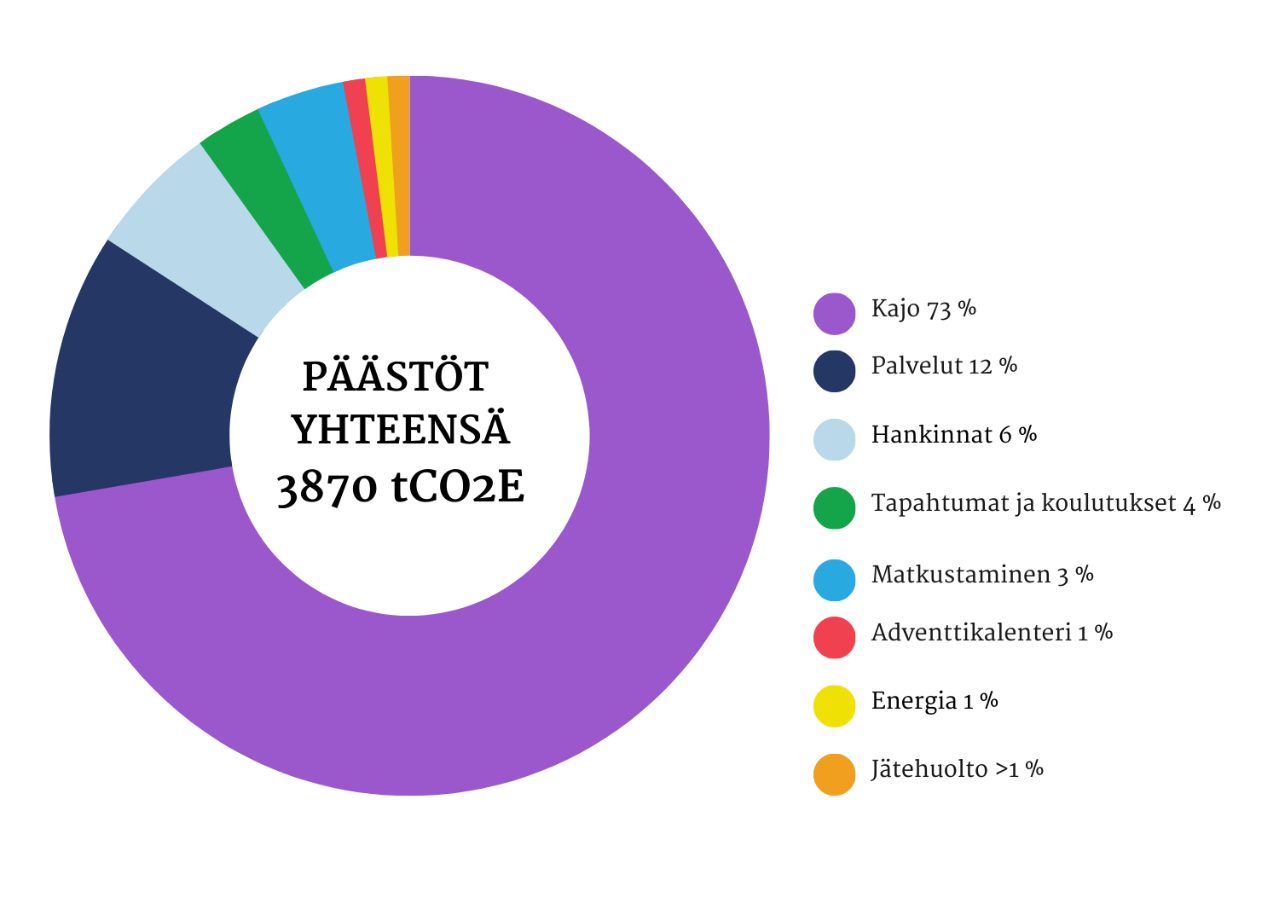 Voit tehdä vastaavanlaisen kuvaajan Canvassa. Älä tee omaa kuvaajaa valmiin canva pohjan päälle, vaan kopio sivu ja teen oma kuvaajasi kopiodulle sivulle: https://www.canva.com/design/DAFu3_yVsYc/TbsRsf5OsTyx2VkhzLGSoQ/edit?utm_content=DAFu3_yVsYc&utm_campaign=designshare&utm_medium=link2&utm_source=sharebutton Voit myös hyödyntää kuvaajana Tallan tai Vuola excel-kuvaajaa.Jos laskelmia on useammalta vuodelta, voit lisätä uuden sarakkeen jokaiselle vuodelle. Huom. “postituksen” hiilijalanjäljen voi lisätä mukaan kategoriaan “palvelut”.LaskentamenetelmäLaskelma toteutettiin Partion Vuola/Talla-laskurilla. Voit tutustua laskuriin ja sen menetelmiin tarkemmin täällä.RajauksetHiilijalanjälkilaskelma kattaa tällä hetkellä [toimijan nimi] hiilijalanjäljen.Laskelmassa ei oteta toistaiseksi huomioon:Alla esimerkkejä, mitä asioita laskelmista usein puuttuu:Partion harrastamisesta seuraavia yksilön tekemiä hankintoja, kuten eväiden sekä retkeilytarvikkeiden hankinnan jalanjälkeäDigitaalisten järjestelmien ja etäkokousten järjestämisen energiankulutustamitä muuta?Päästöjä vähentävät toimenpiteet[Toimijan nimi] ovat pyrkineet pienentämään hiilijalanjälkeään alla listatuilla toimenpiteillä.Tähän voi listata ehdotuksia, millä hiilijalanjälkeä voitaisiin pinenetääMiten hiilijalanjälkeä voitaisiin tulevaisuudessa pienentää?Voitte myös ehdottaa keinoja, joilla hiilijalanjälkeä voitaisiin pienentää tulevaisuudessaKeino 1Keino 2Hiilijalanjälki2022 (kg)Scope 1 ja 2Oman toiminnan päästötEnergiaScope 1 ja 2Oman toiminnan päästötOmat ajoneuvotScope 1 ja 2Oman toiminnan päästötPolttoScope 3Muut epäsuorat päästötPalvelutScope 3Muut epäsuorat päästötHankinnatScope 3Muut epäsuorat päästötTapahtumat ja koulutuksetScope 3Muut epäsuorat päästötMatkustaminenScope 3Muut epäsuorat päästötSäännöllinen toiminta/viikkotoimintaScope 3Muut epäsuorat päästötJätehuoltoHiilijalanjälki kg CO2eYhteensä